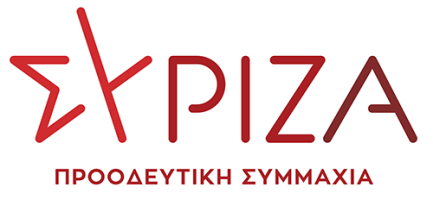 Αθήνα, 12 Σεπτεμβρίου 2022ΕΡΩΤΗΣΗ Προς τον κ. ΥπουργόΑγροτικής Ανάπτυξης και ΤροφίμωνΘέμα: «Ενίσχυση σταφιδοπαραγωγών Ηρακλείου»Σύμφωνα με πληροφορίες από αγρότες, παραγωγούς σταφίδας στο νομό Ηρακλείου, υπάρχουν σοβαρά προβλήματα που χρήζουν κυβερνητικής παρέμβασης. Οι σταφιδοπαραγωγοί δοκιμάζονται κάθε χρόνο, εξαιτίας φυσικών φαινομένων (έντονες βροχοπτώσεις), εξαιτίας αυξημένης υγρασίας, λόγω χαμηλών τιμών διάθεσης, ακόμα και λόγω μεγάλων ποσοτήτων αδιάθετης σταφίδας.Ιδιαίτερα φέτος, τη χαριστική βολή ήρθαν να δώσουν οι βροχές των προηγούμενων ημερών, αφού οι βροχές κατέστρεψαν την παραγωγή.Αποτέλεσμα των παραπάνω είναι η παραγωγή κάθε χρόνο να μειώνεται, καθώς όλο και περισσότεροι αγρότες αναζητούν άλλες λύσεις αξιοποίησης της σουλτανίνας.Μέχρι σήμερα το αρμόδιο Υπουργείο δεν έχει πάρει κάποια απόφαση σχετική με την ενίσχυση των σταφιδοπαραγωγών, ώστε να μπορέσουν αφενός να ενισχυθούν οικονομικά, καλύπτοντας το κόστος παραγωγής τους και αφετέρου να διαθέσουν το προϊόν τους. Οι αυξήσεις των τιμών στο πετρέλαιο, στο νερό, στα φυτοφάρμακα, στα λιπάσματα και στους σπόρους, κάνουν επιτακτική την ανάγκη εφαρμογής μακροπρόθεσμων διαρθρωτικών μέτρων, ώστε να αποφευχθεί η εγκατάλειψη της παραγωγής.	Σε παλαιότερες ανακοινώσεις του Υπουργείου, γινόταν αναφορά στη στήριξη της σταφίδας με μια σειρά παρεμβάσεων που όμως δεν έχουν μέχρι σήμερα εφαρμοστεί, όπως:Συνεργασία με τους φορείς και όλους τους συνδεόμενους με την παραγωγική διαδικασία, ώστε να υπάρξει η δυνατότητα ένταξής τους στο μέτρο αναδιάρθρωσης των καλλιεργειών, με πλήρη εκμετάλλευση των δυνατοτήτων που παρέχονται από το Ταμείο Ανάκαμψης.Ενεργοποίηση κάθε δυνατότητας των οργανισμών, υπηρεσιών και φορέων του Δημοσίου για την απορρόφηση αυτής της «υπερτροφής» από τις κρατικές δομές.Δημιουργία ομάδας εργασίας για την κορινθιακή σταφίδα και την κρητική σουλτανίνα, προκειμένου να διευρύνει τους ορίζοντες οικονομικής ανάπτυξης του προϊόντος σε μεγάλες αγορές, διασφαλίζοντας την ευημερία των παραγωγών και των εργαζομένων στην αλυσίδα παραγωγής και διακίνησής του.Προγράμματα προώθησης στην κοινωνία, υπερβαίνοντας τις δυσκολίες που δημιούργησε η πανδημία, προς όφελος των καταναλωτών, αλλά και διαγράφοντας ένα λαμπρό μέλλον για την ελληνική σταφίδα.Επειδή από τους παραπάνω 4 άξονες που το Υπουργείο σας, έχει ανακοινώσει το τελευταίο έτος, δεν έχει υπάρξει καμία εξέλιξη για τους παραγωγούς σταφίδας στο νομό Ηρακλείου.Επειδή οι καταστροφές των σταφιδοπαραγωγών δεν αναπληρώνονται εύκολα με τις αποζημιώσεις του ΕΛΓΑ.Επειδή το κόστος παραγωγής είναι δυσβάσταχτο πλέον.  Ερωτώνται οι αρμόδιοι Υπουργοί:Σε ποιες ενέργειες προτίθεστε να προβείτε, προκειμένου να προστατέψετε το πλούσιο αγροτοδιατροφικό προϊόν, όπως η σταφίδα;Προτίθεστε να αναζητήσετε κονδύλια από το Ταμείο Ανάκαμψης ή άλλους ευρωπαϊκούς πόρους, προκειμένου να επιτευχθεί η στήριξη των σταφιδοπαραγωγών;Οι ερωτώντες ΒουλευτέςΒαρδάκης ΣωκράτηςΑραχωβίτης ΣταύροςΑλεξιάδης ΤρύφωνΒαρεμένος ΓεώργιοςΓκαρά Αναστασία (Νατάσα)Ηγουμενίδης Νικόλαος Θραψανιώτης ΕμμανουήλΚαλαματιανός Διονύσιος-ΧαράλαμποςΚασιμάτη Ειρήνη ( Νίνα)Μάλαμα ΚυριακήΜαμουλάκης Χαράλαμπος (Χάρης)Μάρκου ΚωνσταντίνοςΜωραΐτης Αθανάσιος (Θάνος)Πολάκης ΠαύλοςΠούλου Παναγιού (Γιώτα)Ραγκούσης ΙωάννηςΣκουρολιάκος Παναγιώτης (Πάνος)Σπίρτζης ΧρήστοςΤελιγιορίδου ΟλυμπίαΦίλης Νικόλαος